Partie 1 : reconstitution des connaissancesRépondez par VRAI ou FAUX, et corrigez les phrases fausses.Donnez le terme approprié pour chaque énoncé.Réactif permettant la mise en évidence de l’amidon       ………………………………	Protéine capable de catalyser une réaction chimique    ………………………………Transformation d’aliments complexes en aliment simple………………………………Les fruits et légumes sont des aliments constructeurs ………………………………Partie 2 : raisonnement scientifique et communication écrite et graphiqueEXERCICE 1Le tableau ci-contre représente la comparaison de la composition de trois aliments consommés par un adolescent pendant le déjeuner.D’après le tableau, expliquez pourquoi on dit que le biscuit est un aliment énergétique…………………………………………………………………………………………………………………..................Peut-on dire que le biscuit est un aliment complet ? expliquez pourquoi ?…………………………………………………………………………………………………………………..................…………………………………………………………………………………………………………………..................Calculez l’apport énergétique de ces aliments…………………………………………………………………………………………………………………..................…………………………………………………………………………………………………………………..................Comparez les résultats avec l’apport énergétique conseillé (12540 KJ/J)…………………………………………………………………………………………………………………..................…………………………………………………………………………………………………………………..................EXERCICE 2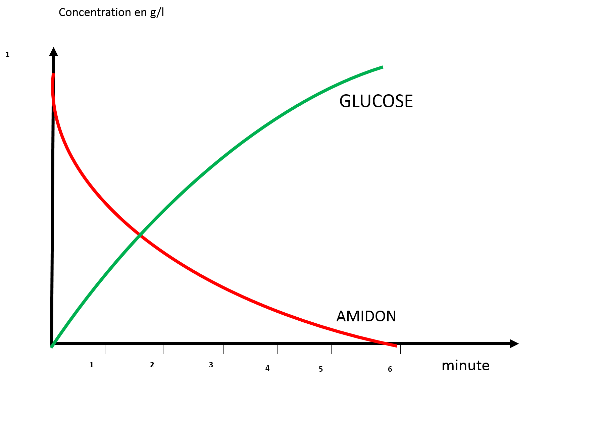 La courbe ci-contre représente les résultats de la digestion de l’amidon dans un tube à essai, à l’aide de la salive dans des conditions de 37°C.Décris l’évolution de la concentration de l’amidon et du glucose.………………………………………………………………………………………………………………………………………………………………………………Proposer une explication des résultats obtenus.……………………………………………………………………………………………………..........Quel est le phénomène mis en évidence par cette expérience ? quel est l’agent responsable ?……………………………………………………………………………………………………………………………………………………………………………………………………………………ROYAUME DU MAROCMINISTERE DE L’EDUCATION NATIONALDIRECTION PROVINCIAL OUARZAZATECOLLEGE EL-ATLAS EL KEBIRPROF : MOHAMED JAMALEDINEContrôle 1SCIENCE DE LA VIE ET DE LA TERREAnnée scolaire : 2019/2020Nom et prénom…………………….…….Classe…………………Note PhrasesVFCorrection si fauxLors de l’absorption, le glucose passe dans le sang.Une carence alimentaire est liée à une bactérie.Les aliments subissent une digestion chimique.L’amidon est digéré par la salive dans la boucheProtide (g)Glucides (g)Lipides (g)400g poulet84032300g carotte3270.9100g biscuit14860